Samenvatting: Een negenjarige jongen, Erik Pinksterblom, ligt in bed maar wil niet slapen want hij heeft het gevoel dat er iets heel belangrijks gaat gebeuren. Tijdens het wachten op iets belangrijks gaat hij leren uit een insectenboekje. In zijn kamer hangen veel schilderijen, waaronder het schilderij van een landschap dat hij Wollewei heft genoemd. Plotseling komen de personen in de schilderijen tot leven en zijn oma verteld hem dat alle schilderijen leven, ook zijn favoriet, Wollewei. Dan krimpt hij en kruipt in het schilderij Wollewei. Hij komt uit in het land Wollewei. Daar beleeft hij veel avonturen. Hij is te gast bij een wespenfamilie, verblijft in hotel Het Slakkenhuis, gaat op reis met een vlinder, probeert een worm uit de knoop te halen, dineert met doodgravers en zoekt zijn weg naar huis met een mierenleger. Terwijl hij en het mierenleger onderweg zijn komen ze een ander mierenleger tegen, tijdens dit gevecht krijgt Erik mierenzuur in zijn ogen. Als Erik zijn ogen weer open doet nadat hij erin wreef zit hij rechtop in bed. Diezelfde dag moet hij zijn toets over insecten maken, dit gaat erg slecht want hij beschreef zijn eigen ervaringen met de insecten en niet wat beschreven stond in zijn insectenboek van school. Na dit avontuur is hij nooit meer teruggekeerd naar de wereld van Wollewei.Hoofdpersoon:Erik Pinksterblom is de hoofdpersoon in het boek. Hij is negen jaar oud en hij zit op de basisschool. Erik is een erg slimme jongen en kan erg goed leren, hij is alleen niet de slimste jongen van de klas, hij vindt dit erg jammer. Erik is een beleefde jongen, hij heeft goede manieren, maar hij gebruikt ze niet altijd goed hierdoor beledigd hij soms insecten. Erik voelt zich niet beter dan alle andere insecten, iedereen is evenwaardig, iedereen is hetzelfde Erik draagt in het gehele boek een hansopje, verder is niks over zijn uiterlijk verteld. In het begin van het boek is Erik erg opgewonden dat hij in het schilderij Wollewei is gekomen, maar naar mate het verhaal vordert wordt hij steeds verdrietiger, hij wil heel graag naar huis. In het begin was het vooral Erik’s doel om Wollewei te ontdekken, hij wilde graag weten hoe het was om in het schilderij te wonen. Hij had al veel geleerd toen hij besefte dat hij eigenlijk graag naar huis wilde. Hij kreeg sterke heimwee en realiseerde zich dat het misschien niet mogelijk was om weer thuis te komen, maar dit bleef voor de rest van het boek toch zijn doel.Bijpersonen: Ten eerste was de familie van Vliesvleugel erg belangrijk, zij waren de eerste insecten die Erik ontmoette in Wollewei. De andere gasten in Het Slakkenhuis hebben ook een grote invloed op het verhaal gehad zij hebben namelijk het woord over Erik verspreid, wat later in het verhaal terugkomt. De meeste hadden zelf geen grote invloed op het verhaal maar meer als groep, toch was er wel een insect uit het verhaal met een grote rol en dat was de vlinder.Hij en Erik hebben samen veel van het land ontdekt en een goede tijd gehad. Het volgende insect is de Doodgraver. Zij leerden Erik een belangrijke levensles: Iedereen gaat uiteindelijk met de pootjes in de lucht. Door de doodgravertjes is Erik de worm tegengekomen die hij uit de knoop zou proberen te halen, de worm is belangrijk omdat hij Erik naar de mieren leidt. De mieren zijn uiterst gastvrij maar de kolonie ligt helemaal overhoop omdat niemand meer weet of ze het goed doen, iedereen wil van Erik horen wat ze moeten doen. Uiteindelijk gaat hij met de mieren mee opzoek naar zijn huis en verlaat Wollewei tijdens de slag.Tegenstanders en helpers:
In dit verhaal zijn tegenstanders en helpers aanwezig. De helpers in dit verhaal zijn de mieren en de vlinder. De vlinder wilde graag de wereld verkennen en Erik wilde dat in het begin ook maar realiseerde al snel dat hij naar huis wilde. Nadat de vlinder Erik had gevraagd of hij mee wilde op reis vertrokken ze samen om de wereld te ontdekken. Hun reis kwam tot een einde toen de vlinder een meisje tegen kwam waar hij later mee gaat trouwen. De andere helpers waren de mieren. Erik werd hartelijk ontvangen door de mieren, hij was een beroemdheid onder de mieren, de mieren waren onder de indruk van zijn kennis en intelligentie. Toen de mieren het over het einde van de wereld hadden, hoorde Erik dit en ging hij er van uit dat ze het over de lijst hadden. Erik vroeg of ze hem daar heen wilden leiden en uiteindelijk ging het hele mierenleger mee. De tegenstander in dit verhaal is de spin. Op het moment Erik door een groot grasveld loopt, loopt hij tegen een spinnenweb aan. Het is een sterk spinnenweb, Erik heeft moeite om uit het spinnenweb te komen. Erik kan zich net op tijd losmaken, maar vernield hierbij wel het web. De spin is hier boos over en valt Erik aan. Gelukkig weet Erik zich goed te verdedigen en doodt hij de spin door een naald in haar nek te steken.Setting:Het verhaal speelt zich af in het schilderij “Wollewei”. Op het schilderij is een groot landschap geschilderd. In dit landschap wonen verschillende insectsoorten waarbij Erik verblijft. Een aantal van deze verblijfsplaatsen zijn, de bloem van de familie van Vliesvleugel, het hotel wat uit een oud slakkenhuis bestaat, een tunnelsysteem onder de grond en een mierennest. Wollewei is een groot groen landschap met veel bloemen en schapen. Verder speelt een klein deel van het verhaal zich af in de slaapkamer van Erik. In de slaapkamer staan veel oude schilderijen, op deze schilderijen staan portretten van zijn familie, verder staat er nog een groot oud bed.De vertelde tijd, verteltijd en historische tijd: De vertelde tijd is ongeveer 3-4 weken, de verteltijd was 143 pagina’s en de historische tijd was rond 1940.Volgorde: Het boek is chronologisch opgebouwd, er waren geen flashbacks, en de gebeurtenissen waren ook chronologisch.Verhaalmotieven:Een van de verhaalmotieven was dat hij veel bij insecten families bleef eten. Hij at eerst bij de familie van Vliesvleugel, hierna dineerde bij de familie van de vrouwtjesvlinder. Ook at hij bij de Doodgravertjes en bij de Mieren. Een ander verhaalmotief was Erik’s heimwee, hij dacht vaak na over hoe graag hij naar huis wou, en wat er wel niet aan de hand kon zijn bij hem thuis (zoals zijn ouders in verdriet vanwege zijn verdwijning.)Leidmotieven:Een belangrijk leidmotief is het Solms insectenboek. Dit gebruikte Erik vaak, ook al had hij het niet bij zich gedurende het grootste deel van het boek. Hij praatte veel over wat er in stond met de Insecten. Honing was ook een leidmotief, dit kwam het hele verhaal terug.  Bijna alle insecten families waren het er over eens dat honing heel erg belangrijk was en bij bijna alle families kwam dit ook even terug. Ook was het schilderij een groot leidmotief, dit is waar het verhaal begon, zich afspeelde en eindigde. Vertelinstantie: Het verhaal wordt verteld door een personale verteller, de verteller is alwetend en staat compleet buiten het boek. Dit heeft als effect dat, ook al is het hoofdpersonage nog maar negen, het boek beter te lezen is door oudere mensen, aangezien de verteller moeilijkere woorden gebruikt dan Erik zelf zou gebruiken."Het eerste wat de kleine Erik deed in het land Wollewei was – huilen. Ja, dat is nu wel een beetje vervelend om te vertellen; maar deden wij soms anders toen wij voor het eerst gezet werden in het schilderij waarin we nu al zolang leven?"In dit citaat ze je gelijk dat Erik niet de schrijver was van de tekst, ook was er op dit moment nog niemand bij hem en komt hij ook geen schrijver tegen. Dit duidt op een personale verteller.Motto:Noi tutti siamo esiliati, viventi entrole cornici di uno strano quadro.Chi sa questo, vive da grande. Gli altri sono insetti.Dit betekent:Wij zijn alle ballingen, levend binnen de lijsten van een vreemd schilderij.Wie dit weet, leeft groot. De overige zijn insecten Dit motto sluit aan bij het verhaal. Erik leert heel veel insecten kennen, doordat hij ze leert kennen leert hij ook hun eigenschappen kennen. Erik weet al heel veel van deze insecten af door zijn insectenboek, hierdoor is hij erg slim en dat wordt ook door de insecten erkent. Doordat andere insecten hem slim vinden, respecteren ze hem heel erg en kan hij goed leven.Thema: Het thema van het verhaal is de kleingeestigheid en het materialisme van de mensen. Dit onderwerp wordt doormiddel van karikaturen besproken, op een grappige manier. Wollewei, een insectenwereld, wordt vergeleken met die van ons, de mensenwereld. In het begin van het verhaal leek de insectenwereld de perfecte wereld voor Erik, maar eenmaal in Wollewei vallen toch veel dingen hem tegen. Hiermee wordt gezegd dat de mensenwereld ook zijn beperkingen kent en dat de mensen zich niet zoveel bezig moeten houden met materialistische dingen of in het geval van de insecten wereld, honing. Metafoor:Een groot metafoor in dit verhaal zijn de insecten. De insecten zijn karikaturen van de mens. Zo staat de familie van Vliesvleugel voor kleingeestigheid en arrogantie. Ze vinden zichzelf beter dan andere dieren omdat zij volbloed zijn. Zo komen er nog meer karikaturen van de mens voor in dit verhaal die de negatieve eigenschappen van de mens weergeven. Hierbij kun je denken aan egoïstisch zijn, materialistisch zijn, oorlogszuchtig zijn. Honing is in dit verhaal een metafoor voor geld. Hoewel insecten rond kunnen komen door te handelen in andere goederen komt het neer op honing. “Als men maar in het oog hield, dat het ten slotte honing was, waar men op uit moest komen, en honing alleen.”  Dit soort uitspraken komen het hele boek door terug, het laat ook zien hoe materialistisch de insecten zijn en daarmee dus ook de mensen.Samenvatting uittrekselbank: Het boek telt dertien genummerde hoofdstukken met een uitgebreide titel, waarin een korte samenvatting van de gebeurtenissen wordt gegeven. Hier volgt een samenvatting van de belangrijkste gebeurtenissen.HOOFDSTUK 1: OP WEG NAAR HET LAND VAN WOLLEWEIErik Pinksterblom ligt in bed. Voor het inslapen repeteert hij nog even de leerstof over de insekten uit Solms' 'Beknopte Natuurlijke Historie', waarover hij morgen een proefwerk krijgt. Hij bekijkt het schilderij met wolken, schapen, een herder en vele insecten boven zijn bed, dat hij 'Wollewei' heeft genoemd. Erik verzucht dat het heerlijk zou zijn om daar te leven. Dan gebeurt het wonder: de portretten in zijn kamer komen tot leven. Doordat zijn grootmoeder ten voeten uit is gefotografeerd, kan ze uit haar lijstje stappen. Ze wandelt de dekens van Eriks bed op. Hij heeft een leuk gesprek met haar dat eindigt met zijn vurige wens: 'Lieve grootmama... laat mij gaan naar het land van Wollewei.' Hij wordt heel klein, zwaait zich over de schilderijlijst heen en valt met een grote boog in het frisse, zachte gras.HOOFDSTUKKEN 2 EN 3: BIJ DE WESPENFAMILIEErik maakt kennis met de wespenfamilie Van Vliesvleugel. De heer Van Vliesvleugel nodigt hem uit met zijn gezin 'de lunch te willen gebruiken' en vliegt met Erik op de rug naar zijn 'home', dat gevestigd is in een 'rode chrysanth'. Daar treft Erik zijn vrouw en zeven ('huwbare'!) dochters.Zij hechten veel waarde aan hun adellijke afkomst. Bloed vinden zij belangrijker dan geld, al is het wel gemakkelijk als je het hebt. Aan de wand hangen spreuken als 'Men is het of men is het niet'. Als Erik wordt gevraagd, tot welke diersoort hij behoort, blijken de wespen nog nooit van mensen te hebben gehoord. Ze vragen of die van adel zijn en een angel bezitten. Erik zegt dat hij ook een angel heeft, opgevouwen in zijn broekje! Tijdens de overvloedige maaltijd slaat hij enkele flaters. Zo zingt hij een loflied op de nijvere bijen, die volgens de familie Van Vliesvleugel tot de arbeidende stand zijn vervallen. Tijdens het musiceren strijkt Erik de bromvlieg dood die als zijn basviool dienst doet. Na een koel afscheid brengt een hommel hem naar een hotel.HOOFDSTUKKEN 4, 5 EN 6: IN HET HOTELHet hotel blijkt een groot slakkenhuis te zijn. De volgende morgen zijn alle gasten verenigd aan het ontbijt. Erik kent ze allemaal uit Solms' leerboek, op één na, een dagtor, want die stond in de kleine lettertjes en dat hoefde je niet te leren. De gasten staan verbaasd over zijn biologische kennis en hij verwerft een grote faam. Zo stelt hij de dieren op de hoogte van de oorzaak van de afwezigheid van de rups: die is zich aan het verpoppen om vlinder te worden. Erik komt erachter dat de dieren het allemaal 'volgens het boekje' doen, zonder dat ooit te hebben gelezen. 'Het is toch maar een mooi ding, zo'n instinct. Ik wou dat ik het had.' Na enkele dagen vindt Erik het minder leuk in het hotel: hij voelt zich eenzaam, de dieren praten alleen maar over zichzelf. Hij durft niet te zeggen dat hun wereld zich maar binnen de lijst van een schilderij afspeelt. Na acht dagen komt de oude rups als vlinder de ontbijtkamer binnen. De slak wil geld zien en wordt boos als de vlinder zegt niets te bezitten. Erik schiet te hulp: hij betaalt met het eerste hoofdstuk van 'Schicksal der Gegenwart', een filosofisch boekje dat hij van de hommel had gekregen. Op de rug van de vlinder vliegt Erik de volgende morgen weg, ondanks de raad van een glimworm dat hij zich maar beter 'bij de grond' kan houden: 'Dat is veilig en dat is behoorlijk.'HOOFDSTUK 7: BIJ DE VLINDERFAMILIEHoewel de vlinder zo hoog mogelijk vliegt met Erik, kunnen zij de lijst van het schilderij niet zien.Het interesseert Erik ook niet meer zoveel, want hij beleeft bij de vlinder 'lichte, zorgeloze dagen'. Deze wordt verliefd op een vrouwtjesvlinder. Samen maken ze een gedicht en na enkele dagen worden ze door haar ouders uitgenodigd voor een 'eenvoudig hapje'. Erik maakt tijdens de maaltijd enkele verkeerde opmerkingen; de vader wijst in een tafelrede op het belang van honing, 'al het andere was poëzie'. Het vlinderpaar vliegt weg en Erik blijft alleen achter.HOOFDSTUKKEN 8, 9 EN 10: BIJ DE SPIN, DE DOODGRAVERS EN DE WORMDoordat Erik er haveloos uitziet, worden de insecten opdringeriger. Enkele keren moet hij zich verdedigen met een dennennaald. Een keer raakt hij verstrikt in een web. Hij weet zich los te rukken en de spin te doden. Daarna valt hij flauw. Als hij bijkomt, ziet hij een groep doodgraver-tjes om zich heen, die teleurgesteld zijn omdat hij nog leeft. 'Maar zolang er leven is, is er hoop.'Een van hen nodigt Erik uit om te komen eten. Tijdens de maaltijd komt hij tot de conclusie dat ook deze dieren zichzelf het beste vinden. De doodgraver meent dat alle insecten in feite bezig zijn 'dood te gaan ... alle zijn ze op weg naar mijn tafel'. Daarom heeft hij er belang bij dat ieder dier goed eet en dik wordt. Zijn zelfgenoegzaamheid wordt afgestraft door de komst van een mol die de hele familie opeet. Erik weet te ontsnappen maar kan de weg naar boven niet meer vinden. Hij ontmoet een worm. Deze praat bijzonder eigenwijs en kronkelt zodanig van zelfinge-nomenheid dat hij in een onontwarbare knoop raakt. Tevergeefs probeert Erik de knopen te ontwarren.HOOFDSTUKKEN 11, 12 EN 13: BIJ DE MIEREN EN TERUG NAAR DE MENSENEen passerende mier leidt Erik naar boven en brengt hem bij zijn kolonie. Op Eriks voorstel trekt een groep werkmieren naar de worm om hem te helpen. Ze brengen hem in wel honderd stukjes naar Erik, die de worm dan maar als consumptie aan de mieren schenkt. Erik hoort dat hij de faam heeft alles te weten. Vele mieren zijn bezorgd, doen ze wel alles zoals het in Solms staat?Erik geeft zoveel mogelijk voorlichting, maar beseft al gauw dat zijn leerboek ontoereikend is.Tijdens een groot 'noenmaal' begint Erik midden in een lovende speech van een mier plotseling te huilen: hij heeft heimwee naar de mensenwereld. De mieren beloven hem te helpen de lijst te zoeken, maar de onderliggende reden van hun hulp is het bestrijden van een vijandig mierenle-ger. Weldra staan de mierenlegers tegenover elkaar en ontbrandt een hevige strijd. Als Erik een straal mierenzuur in zijn ogen krijgt, gebeurt er iets wonderlijks: hij merkt dat hij in zijn bed zit en dat een zonnestraal in zijn ogen prikt. Het is ochtend en alles is weer gewoon.Het insectenproefwerk maakt hij niet goed. Zijn onderwijzeres, juffrouw Sch"nberg, schrijft er hier en daar bij: 'onbegrijpelijk', 'wartaal'. Ze schrijft zelfs een briefje aan zijn moeder: 'De jongen houdt er meningen op na die geheel en al tegen Solms indruisen.' Erik hoopt weer terug te kunnen gaan naar Wollewei 'om dan nooit, nooit meer terug te keren in deze ondankbare wereld'. 
Erik is groot geworden, de geschiedenis is al weer lang geleden gebeurd. 'Een belangrijk insecten-kenner is hij niet geworden.' Sommige mensen doen hem aan bepaalde insecten denken. De 'geschiedenis van Erik Pinksterblom' eindigt met een wijze raad: '(...) houdt altijd de lijst in het oog, - en bekommert u niet té zeer om honing...'Recensies: Eind 1999 is het 7e en laatste deel verschenen van het verzameld werk van Godfried Bomans en nu is er de 51e druk van "Erik, of Het klein insectenboek". Het boek dateert van 1941 en heeft begin jaren '60 samen met de cursiefjes van Carmiggelt in menig geval de beschrijvende opstelletjes van scholieren beïnvloed. Ondertussen werd de 'schepper van typetjes' Bomans vergeleken met Carmiggelt, die over 'echte mensen' schreef, en werd geconstateerd dat Bomans nooit een literaire prijs had gewonnen. Bomans' schatplichtigheid aan Dickens werd breed uitgemeten, zijn verering voor Hans Christian Andersen beklemtoond. Dat is allemaal genoegzaam bekend. Toch beleef je onvervalst genoegen aan de fantasie en de leuke plechtstatige taal van deze sprookjesroman over het jongetje Erik dat in het land Wollewei terechtkomt, waar hij verlegen en soms stoer de hele insectenwereld moet trotseren. Het feit dat het boekje nog steeds herdrukt wordt met de oude spelling 'den' voor het lidwoord, past mooi bij het geheel. "Hij had niet gedacht, als hij thuis in den tuin de wespen over den mesthoop zag vliegen, dat zij zo deftig waren." Dergelijke passages -- en er zijn er heel wat -- blijven aangenaam om lezen. Zelfs de licht moraliserende toon van het boekje is aardig en mag best ook nog jongere mensen ter confrontatie worden voorgelegd. Als je het boekje met onbevangen geest aanvat, blijft het zijn frisheid beslist bewaren.Met zijn "Gedenkschriften van Mr. Pieter Bas", die eenige jaren geleden werden uitgegeven door het Thijmfonds, heeft Godfried Bomans naam gemaakt als een studentikoos humorist, van wien men zich echter afvroeg, of zijn toekomst wel lag in de litteratuur. Pieter Bas was een leuk boek en een prettig boek, maar juist iets te weinig een boek. Het bleef een bundel grappige bijdragen, waarvan desnoods een deel kon worden gemist, zonder dat het geheel minder volledig werd, terwijl het anderzijds vatbaar was voor eindelooze uitbreiding. Op de manier, waarop Bomans het deed, kon men pret maken tot in het onbegrensde. Maar wat noodig is in een verhaal ook in een satyriek verhaal: de voortgang van de historie, de ontwikkeling van de karakters (of althans van de hoofdfiguur), de ontplooïng van de intrigue: dat alles had er helemaal niet ernstig aan gewerkt. Hij had er zich mede tevreden gesteld, leuk te zijn. Dit zal niet weinig, zal een verstandig man terecht opmerken. Neen, dit is niet weinig. Maar het onderscheid tusschen een grappigen student en een humoristisch auteur wordt nu juist bepaald door het antwoord op de vraag, wat het zwaarste weegt in het boek: de leuke invallen of de stylistische samenstelling. Bij Bomans was die samenstelling zoo goed als niets. De invallen waren alles. Hij is doorgegaan. Bij de uitgeverij "Het Spectrum te Utrecht liet hij een nieuw komiek boek verschijnen, dat eventjes den indruk wekt, een parodie te zullen worden op "De Kleine Johannes" van Frederik van Eeden, maar dat al spoedig een eigen richting inslaat en dan bijzonder onderhoudend wordt. Het heet "Erik of het klein insectenboek" en verhaalt de fantasieën van het knaapje Erik Pinksterblom, dat uit "Solm''s Beknopte Natuurlijke Historie" de namen moest van buiten leeren van de voornaamste insecten, die ons dierbare vaderland bezoemen en bekruipen, befladderen en bespringen. "De vlinder verbaast den aandachtigen natuurliefhebber door haar fraaie kleurenpracht. Erik zei dezen zin twee keer, zoo mooi vond hij hem." Solm''s Beknopte Natuurlijke Historie ligt wanneer het verhaal een aanvang neemt, onder het hoofdkussen van Erik Pinksterblom en boven diens bed hangt het schilderij, dat hij bij zichzelf "Wollewel" heeft gedoopt, omdat er witte schaapjes op staan. Behalve dit fraaie schilderij zijn er de familieportretten, en Erik begint een dialoog met grootvader Pinksterblom, waarna wij belanden in het rijk der verbeelding, waar alles mogelijk is. Eduard Hoornik, de dichter, heeft onlangs de nieuwe poëzie gekenteekend als een "psychisch en plastisch droom-realisme", hetgeen ongetwijfeld een welluidende kenteekening is. Zelfs voor de poëzie. Maar wanneer men bij toeval zou willen kennismaken met een psychisch en plastisch droom-realisme, moet men een psychisch en plastisch droom-realisme, moet men "Erik" van Godfried Bomans lezen, want dit is het, maar het is bovendien leuk. De conversatie met opa, waarin wij voorlichting ontvangen omtrent de gevoelens, die iemand bezig houden, wanneer hij familieportret is geworden, leidt tot nadere kennismaking met opoe, die haren kleinzoon, teneinde hem iets te doen leeren, welwillend overhevelt naar het land van Wollewei, waar alle insecten echt leven. Erik komt tusschen de vlinders en bijen in de avontuurlijke maatschappij van "Solm''s Beknopte Natuurlijke Historie". Hij maakt kennis met de familie van Vliesvleugel (om te beginnen, want hij zal nog heel wat kennismakingen van dien aard doorstaan) en neemt zelf de afmetingen aan van een insect, zoodat hij paardje kan rijd op een wesp. Deze zet bijvoorbeeld "zijn angel in de paraplubak", wanneer hij met Erik is aangekomen in de roode chrysant, het "home" der familie van Vliesvleugel. Dit ter karakterisering van de dolle invallen, waarmede Bomans ons bladzijde na bladzijde amuseert. Het onverwacht-grappige blijft het fort van dezen geestigen schrijver. In de dierenwereld heerschen dezelfde omgangsvormen als bij menschenfamilies; er heerscht ook deftigheid, die natuurlijk een mooie prooi is voor den humorist. Bomans verandert hier ook al spoedig zijn keuveltoon in de accenten der maatschappelijke satyre, al bewaart hij daar zijn ''goedmoedigheid bij, want hij is van nature nu eenmaal geen Jonathan Swift. De wijsheid van hommel en slak worden hem aanleiding tot speelsche variaties op het thema, dat hij had gekozen, en telkens verrast ons een leuke zet, zoodat wij met veel plezier verder lezen, doch wederom heeft de compositie naar onzen smaak een te weinig dwingend karakter, en wij gelooven dan ook niet helemaal, dat de jonge auteur hier alles heeft gegeven, wat ons in de reclame-zinnen op het schutblad wordt toegezegd. Ronduit gezegd zijn deze volzinnen nogal poenig. Men leest daar, dat Godfried Bomans "de laatste schroom heeft overwonnen, die den begaafden auteur maar al te vaak scheidt van zijn nog ongeschreven, beste werk", en dat "Erik" een boek zou zijn "zooals er één in een menschenleven verschijnt." Dit alles is boerenbedrog. De auteur heeft aardige invallen opgetekend met veel levendigheid, maar hij heeft helaas niets overwonnen, en hij heeft een werkje gemaakt, dat leuk is in een soort, waarin hij nog best zeventig boeken kan schrijven, terwijl er in deze soort al vele bestaan. Laat men van roomsche zijde toch afleeren, zulke dwaze overdrijvingen toe te passen op ieder jong talent, dat erkenning verdient! "Erik" is een heel leuk boek, met heel veel geestigheid geschreven. Het is geen buitengewoon verhaal, nog minder is het een "uniek" meesterwerk. Waarom zou het dit allemaal moeten zijn? De wijze, waarop het wordt aangediend, doet het werk groot onrecht aan, want het wekt verwachtingen, waaraan het in de verte verte niet kan of ook maar wil beantwoorden. Het lijkt wel of de maker van de reclame-tekst niets van het heele boek heeft gelezen. Dit is dan jammer voor het boek (dat immers nu geheel verkeerd wordt voorgesteld) maar ook jammer voor den opsteller van de reclame, want hij kan bij Bomans iets leeren, dat van onschatbare waarde blijft, n.l. het juiste gevoel voor proporties. De grootste kwaliteit ligt wel hierin, dat hij nergens de zuivere verhoudingen opoffert aan zijn grillige inventie. Het verhaal blijft op goede toonhoogte en vindt een passend slot, wanneer Erik, die zoo lang onder de insecten heeft geleefd en hun manier van doen heeft waargenomen, bij het proefwerk een onvoldoende cijfer krijgt voor zijn dierkunde, omdat zijn ideeën niet overeenkomen met het boekje van Solm. Dit is een vondst, die het talent van Bomans alle eer aandoet. Hiermede komen wij in de wereld van de werkelijkheid terug op een gepaste wijze: wij ontdekken haar innerlijke scheefheid, veroorzaakt door vooropgezette gedachten. Dat de adel een buitengewoon leven leidt, is een boekjes-idee. De adel leeft gewóón zelfs een beetje vervelend, of het is geen echte adel. Dat de mieren ijverig zijn, kunnen volhouden, maar het zijn dan ook mieren, en dit mag men daar niet bij vergeten. Ze zijn verduiveld vechtlustig en kwaadaardig, met al haar voorbeeldigen ijver. Zoo kan men doorgaan, en wanneer men daarbij nadenkt. Komt allengs de wijze zin van dit boek helderder naar voren: het hekelt de boekjes-gedachten over de maatschappij en wijst op de waarde der persoonlijke ondervinding. Ga eerst zelf maar eens kijken hoe de menschen zijn wil de auteur ons voorhouden - en daarna is het nog tijd genoeg voor mooie theorieën. Deze grondgedachte werkt hij vlot en geestig uit, in een amusant en afwisselend droomververhaal, vol studentikoze invallen en dwaze grapjes. Men amuseert zich met dit aardige boek. Geniaal is het in geenen deele, Ook de letterkundige waarde behoeft niet hooger te worden aangeslagen dan zij verdient; dit is heusch hoog genoeg, want de auteur hanteert de pen heel vaardig, schrijft vlot en bezit een eigen voorstellingswijze, die meestal behaagt, soms door herhaling van motieven echter wat verflauwt. Men bewijst Bomans geen dienst door hem te presenteren als den kunstenaar, die een uniek gewrocht heeft voortgebracht, gelijk er slechts per menschenleeftijd hoogstens één wordt vervaardigd. Men bewijst hem een beteren dienst door die praatjes van den reclamechef vooral niet te gelooven en het boek argeloos te genieten, omdat het werkelijk leuk is. Men koope dit boek. Het is immers ook als uitgave heel bijzonder, mede door de geestige prentjes van Thole, den vlotten teekenaar (ook iemand, die zéér vlot, maar daarom nog lang geen alles-overtreffend genie is). Men koope en leze het, omdat het bezit en het genot van dit werk plezierig zijn, doodgewoon, oprecht en inderdaad plezierig. Niet meer. Niet minder. Het is waarachtig niet weinig, iets te kunnen schrijven, dat ècht pleizierig is!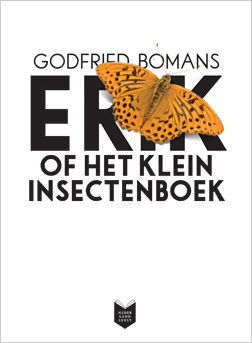 